ОСНОВНЫЕ ПОКАЗАТЕЛИ ДЕЯТЕЛЬНОСТИ СУБЪЕКТОВ МАЛОГО И СРЕДНЕГО ПРЕДПРИНИМАТЕЛЬСТВА, ЗАРЕГИСТРИРОВАННЫХ И ДЕЙСТВУЮЩИХ НА ТЕРРИТОРИИ ПОДПОРОЖСКОГО МУНИЦИПАЛЬНОГО РАЙОНАза 2018 годПо данным Единого реестра субъектов малого и среднего предпринимательства  (далее – субъекты МСП) ФНС России  по состоянию на 01 января 2019 года  на территории Подпорожского муниципального района количество субъектов МСП составляет 844 единиц (2017 год – 549 субъектов), в том числе 210 юридических лиц  и 634  индивидуальных предпринимателей.                                                                                                  Численность занятых  в сфере малого и среднего бизнеса в 2018 году составила 3064 человек  или 21,09 % от общей численности экономически-активного населения Подпорожского района.В 2018 году статистическое наблюдение осуществлялось за деятельностью 18 субъектов малого и среднего бизнеса, которыми достигнуты следующие основные показатели: - отгружено товаров, выполнено работ и услуг на сумму 902,50 млн.руб.,  из которых:179,00 млн.руб. или 19,83%  товары несобственного производства;723,50 млн.руб. или 80,17% собственного производства, из которых продукция общественного питания составляет 69,81 млн.руб.;- средняя численность работников – 536 человек;- среднемесячная заработная плата работников составила 20903,90 рублей;- инвестиции в основной капитал составили 43,33 млн.руб.В 2017 году статистическое наблюдение осуществлялось за деятельностью 6 субъектов МСП  (в 2018 году – 18), в связи с этим анализ достигнутых показателей за 2018 год по отношению к достигнутым значения прошлого 2017 года будет не корректен.В 2018 году на территории МО «Подпорожский муниципальный район» было зарегистрировано 153 вновь созданных субъектов малого и среднего предпринимательства (14 – юридических лица, 139 – индивидуальных предпринимателей). Наибольший процент вновь созданных субъектов предпринимательства  зарегистрирован в следующих видах деятельности: розничная торговля, деятельность легкового автомобильного транспорта, предоставление персональных услуг, строительные отделочные работы.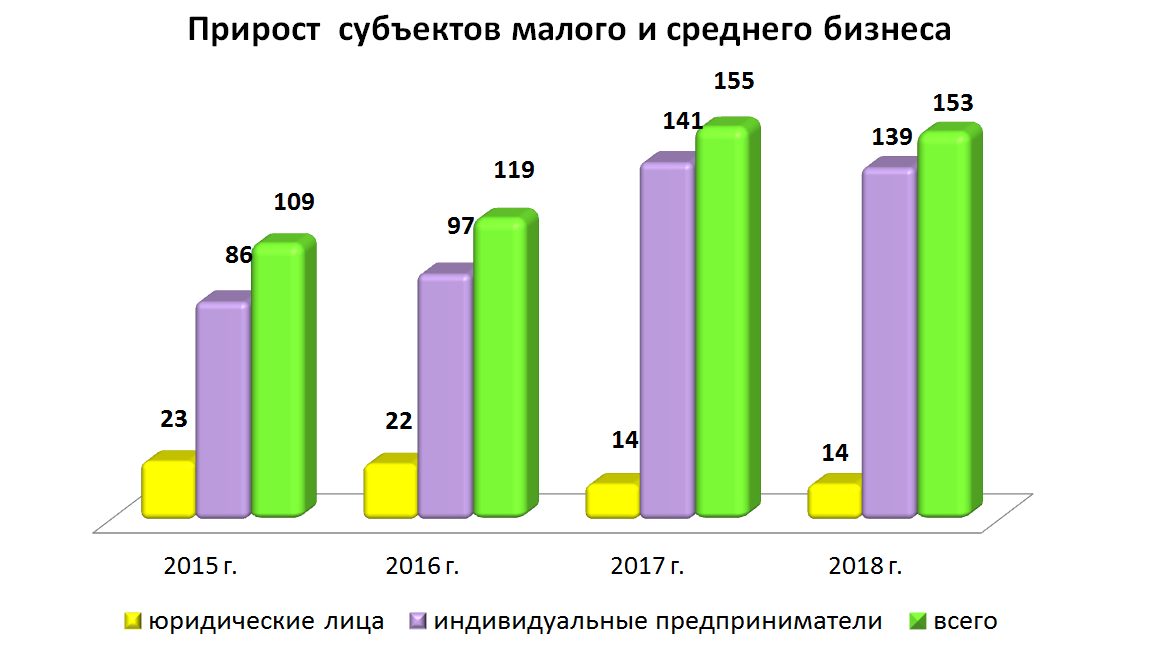 * официальные данные статистического наблюдения, осуществляемого районным отделом статистики                           Информация о количестве субъектов малого и среднего предпринимательства                                                МО «Подпорожский муниципальный район»                                     и численности работающих в субъектах МСП в 2018 году* на основании данных Единого реестра субъектов малого и среднего предпринимательства    ФНС России  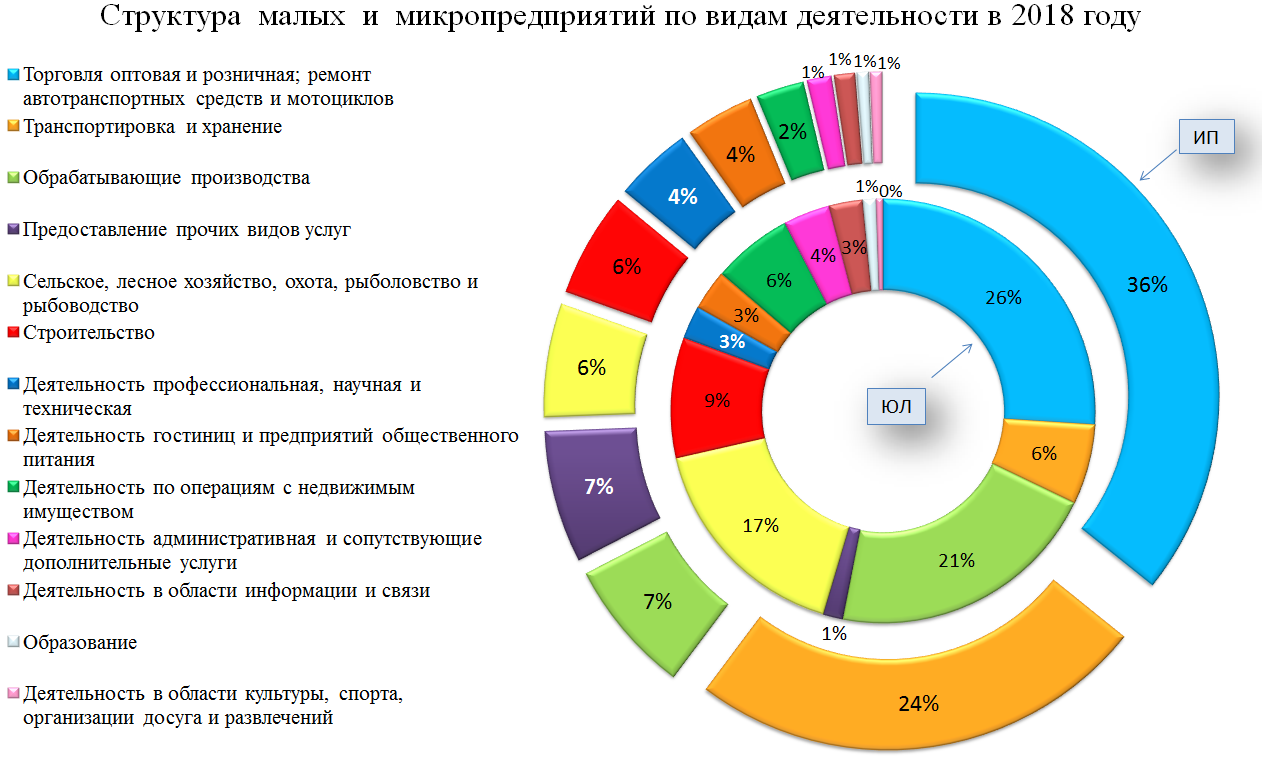 